            AMATEUR SCOUTING REPORT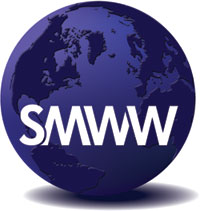 DATE:  30 MAY 2016EVENT: Southern Colorado High School All Star gameSCOUT: Russ PollockPLAYER: Toby ScolesHEIGHT: 6’ 0”WEIGHT: 180B/T: L/LGRAD YR: 2017TEAM: Pine Creek High SchoolHOME:  Colorado Springs, COCOLLEGE COMMITED: Air ForcePOSITION: OFCOMMENTS:  Strong, well built, powerful upper body, very intelligent, carries a 4.0 GPA and scored 33 on ACT.  Ht 6'0" weight 180.  Observed at 2016 Southern Colorado High School All Star Game May 30, 2016HITTING:  SLIGHT UPPERCUT, AGG AT PLATE, FOOLED EASILY W/ OFF SPEED, WARNING TRACK PWR (LIMITED PWR), ABOVE AVERAGE BAT SPEED AND HAND SPEEDDEFENSE:  QUICKNESS AND AGILITY, TRACKS BALL WELL, INSTINCTS AND REACTIONS FOR CF, ABOVE AVERAGE JUMP ON THE BALL, MOVES VERY WELL EAST TO WEST AND NORTH AND SOUTH, OUTFIELD THROW AVERAGERUN:  INSTINCTIVE RUNNER, AVERAGE SPEED OUT OF THE BOX